ASSOCIATION OF COMMUNITY AND COMPREHENSIVE SCHOOLS STANDARDSCHOOL APPLICATION FORM  for  Admission  1st Year   2021/2022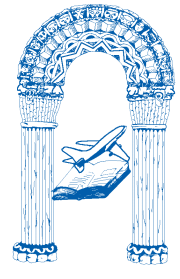 St. Caimin’s Community School, Tullyvarraga, Shannon, Co. ClarePLEASE NOTE:  FALSE  INFORMATION  WILL  AUTOMATICALLY  DISQUALIFY  APPLICANT. 
PLEASE FILL OUT DETAILS IN BLOCK CAPITALSClosing date for receipt of application form is Friday 13th of November 2020Data Protection
The personal data required from you on this admissions form (part 1) is required for the purposes of:-fulfilling our legal obligation as conferred on us by the data student enrolment and student registrationallocation of teachers and resources to the schoolschool administrationto fulfil our other legal obligationsto process appeals, resolve disputes and defend litigation etc.You have the following statutory rights that can be exercised at any time:  Right to complain to supervisory authority.Right of access. Right to rectification. Right to be forgotten.Right to restrict processing. Right to data portability.Right to object and automated decision making/profiling.  For further information please see our school Data Protection Policy on our website www.saintcaimins.ie Should you wish to discuss anything in regard to Data Protection, please contact the Principal via the school office email :  enrolment@stcaimins.ie 1.      PERSONAL DETAILS      (required for stage 1 of application process)1.      PERSONAL DETAILS      (required for stage 1 of application process)Student SurnameStudent First NameHome Address                    Home Address                    Home Address                                                                                                    EIRCODE:   CountyDate of BirthNationalityCountry of BirthGenderMale □	Female □	(Please tick √ appropriate box)Birth Cert Attached with this formYes □	No □	(Please tick √ appropriate box)Birth Certificate Forename(if different to above)Birth Certificate Surname(if different to above)Mother’s Maiden Name2.      EDUCATIONAL  DETAILS      (required for stage 1 of application process)2.      EDUCATIONAL  DETAILS      (required for stage 1 of application process)NAME OF PRIMARY SCHOOL (currently attending)ADDRESS OF PRIMARY SCHOOL
(currently attending)Roll Number of Primary School(currently attending)3. FAMILY  DETAILS  (REQUIRED FOR SCHOOL ENROLMENT AND PARENTAL CONTACT PURPOSES)    3. FAMILY  DETAILS  (REQUIRED FOR SCHOOL ENROLMENT AND PARENTAL CONTACT PURPOSES)    3. FAMILY  DETAILS  (REQUIRED FOR SCHOOL ENROLMENT AND PARENTAL CONTACT PURPOSES)    Parent/Guardian 1Parent/Guardian 2SurnameName(s)Relationship to child (mother/father/other guardian)please provide detailsPhone NumberMobile Number for Messaging from SchoolDid Parent/Guardian attend St. Caimin’s Community SchoolYes □	                    No □	Yes □	                    No □	If Parent/Guardian attended St. Caimin’s Community School please state the years attendedPlease indicate ONE number to which text messages will be sent.       Mobile No. : ___________________________                                                                                 Please make sure the School is aware of any change in your mobile number. This is essential for texting purposes.Please indicate ONE number to which text messages will be sent.       Mobile No. : ___________________________                                                                                 Please make sure the School is aware of any change in your mobile number. This is essential for texting purposes.Please indicate ONE number to which text messages will be sent.       Mobile No. : ___________________________                                                                                 Please make sure the School is aware of any change in your mobile number. This is essential for texting purposes.Contact E-mail AddressPostal Address (if different from above)CORRESPONDENCE SHOULD BE ADDRESSED TOMother                                     □    OR
Father                                       □   OR  Both parents/guardians         □         
                                                                 Mother                                     □    OR
Father                                       □   OR  Both parents/guardians         □         
                                                                 Number of children in the familyApplicants place in the family (please see 'First in Family' explanation page 5 of Admissions Policy)Name(s) of PAST PUPILS (brother(s) and/or sisters) who attended this school and year of completion at the school.Does the child have any Brothers/Sisters currently attending this school?Name, Age, Class/YearName, Age, Class/YearDoes the child have any Brothers/Sisters currently attending this school?Name, Age, Class/YearName, Age, Class/YearDoes the child have any Brothers/Sisters currently attending this school?Name, Age, Class/YearName, Age, Class/Year“I DECLARE THAT ALL OF THE ABOVE INFORMATION IS TRUE AND CORRECT”Signature:	_________________________________		Date:   _______________________                          Parent/GuardianPRINT NAME:     _________________________________